	Application Pack 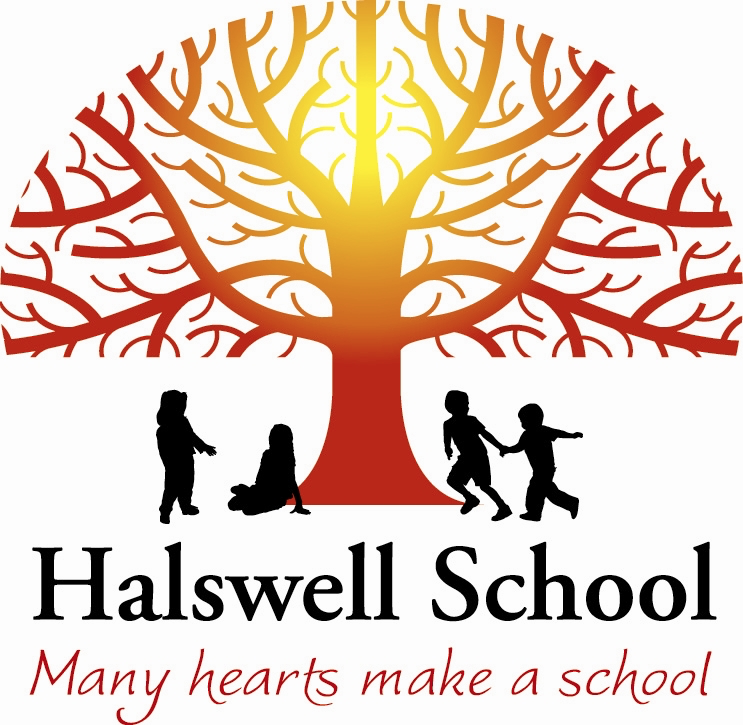 Permanent Teaching PositionA fantastic opportunity to join our caring, positive and dynamic innovative learning community. Halswell School offers:Opportunities at all levels of the schoolAmazing children who are well-mannered and eager to learnHighly effective team oriented collaborative teachers A child centred Vision for Teaching and LearningA community who respect and value their children’s teachers School-wide professional learning opportunitiesSupportive leadershipNew acoustically superior flexible learning spaces (ILE)Applicants need:An interest in Positive Education and/or learning through playA belief that children learn better when enjoying themselvesAbility to work collaboratively and share a teaching-space with other teachersWillingness to incorporate ICT to enhance learning A desire to develop strong relationships, based on trust, respect and care, with colleagues and childrenAn interest in providing extra-curricular activities A positive and reflective disposition, willingness to learn from and with colleagues and inquire into own practice while developing professionallyInterested and want to know more?  Please contact us or come and see our school in action.11 September 2020Permanent  Teaching Positions Tēnā koeThank you for your interest in obtaining an information pack for one of the vacant permanent teaching positions at Halswell School. The number of positions and teaching levels is still to be determined, so please specify in your application any preferences you have for a particular level. All positions will commence at the beginning of the 2021 school year.Please find an application form for this position below. Your application form should also be accompanied by a curriculum vitae and a covering letter that makes clear references to the job description. We will only accept electronic applications sent to appointments@halswell.school.nzProposed Timeline for AppointmentShould you require any further information regarding the appointment process or would like to arrange a visit, please contact the Office on 03 3227038 or email admin@halswell.school.nz.We look forward to receiving your application to join the team at Halswell School.Kind regardsStuart Cameron PrincipalHalswell School: 1 School Road, Christchurch I Office (03) 3227038 E: admin@haslwell.school.nz W: halswell.school.nzApplication for Permanent Teaching Position‘Inspiring Every Child To Imagine Believe Create Succeed’CONFIRMATION:I certify that I am registered as a New Zealand Teacher and that the information given in this application and C.V. is correct and verifiable.  I authorise the convenor of the Appointments Committee at Halswell School to obtain information from nominated referees and previous professional acquaintances, who may verify or add to the information in my application for this position.Applicant's Signature:  									Date: 	Teacher Job Description 2021Personal Qualities (taken from our ACTIVE Model)Position advertised Friday 11 SeptemberApplications closeFriday  2 October (3pm)Shortlisting completed byFriday 9 OctoberInterviewsWednesday 14 & Thursday 15 October Successful candidates notified by Monday 19 October Positions commenceTerm 1 2021Personal details:Personal details:Name: 	Address:Contact ph numberHome:Work:Cellphone:Present position (if appropriate):Present position (if appropriate):School: 	Position held:Time position held:Referees:Referees:Referees:1.Name:1.Address:1.Ph number:Home:Work:Cellphone:1.Capacity you have known the person:2.Name:2.Address:2.Ph number:Home:Work:Cellphone:2.Capacity you have known the person:Convictions against the law:Convictions against the law:Have you ever been convicted of any offence against the law (apart from minor traffic convictions)YES/NOComplaints about professional practice:Complaints about professional practice:Have you ever been the subject of a complaints procedure during previous employment?YES/NOIf yes please give details:If yes please give details:Educational qualifications:Educational qualifications:Qualification:Date awarded:Teaching service:Teaching service:Teaching service:Teaching service:Teaching service:Teaching service:Position:Class level:Salary scale:School:fromtoStrengths:What do you consider are your curriculum and/or leadership strengths?Position TitleTeacher (Full-time Permanent)Responsible toPrincipal  - Stuart CameronConditions of workAs per current Primary Teachers Collective AgreementPosition statementThe key purpose of this position is to provide high quality programmes of learning that align with our ACTIVE curriculum and contribute towards our students successfully displaying the attributes in our graduate profile.All of our staff will model our core values (honesty, respect, care, resilience) in all their actions. Our staff are also required to work collaboratively in an innovative learning environment.You must be able to satisfy the criteria of the relevant Professional Standards, as detailed in the current Primary Teachers Collective Agreement and the NZ Teachers Council Standards for the Teaching Profession.Key TaskIndicatorsStudent LearningAchieve the goals and objectives of the National Educational Guidelines, National Administration Guidelines, School Charter, Policies and Procedures of the Halswell School Board of Trustees. Provide learning opportunities for every student, relative to his/her needs, abilities and stage of developmentCreate an effective, positive and challenging learning environment that aligns with the Halswell School strategic plan, charter and curriculumRegularly monitor student progress and achievement against personal learning goals based on the NZ Curriculum and the school’s curriculum plan, responding actively to identified next stepsManage learning centre resources collaboratively with other team membersPlanning aligns with agreed (team or school) procedures and is tailored to meet the needs of all learnersUtilise current, student-centred pedagogies, including inquiry approaches and e-tools, within class programmesMaintain student work samples, assessments, evaluations and reporting files.Manage student behaviour in accordance with school policy to reflect a purposeful and constructive class atmosphere Student Well BeingProvide pastoral care for a group of childrenActively promote the school values at all timesRelationship BuildingMaintain a professional relationship with all staff and Board of Trustees members.Plan and teach collaboratively in a shared space with the other Learning Centre team membersEncourage student empowerment and ownership of learning through interactions and regular feedbackEstablish positive relationships with parents and encourage their involvement in student learningMeet the school’s expectations and requirements in relation to student care and student well-beingEnhance children's self-esteem and achievement through the establishment of a positive and supportive environmentAdhere to learning team agreementsCommunicate fully and openly with parents about student progress, and with the community in general about school activities and policies.Professional LearningDemonstrates a commitment to ongoing professional learning e.g. through identifying own learning needs and goals, participating in the school’s professional growth cycleUndertake self-appraisal and participate fully in the Performance Management cycle within the school.Keep up to date with changes and developments in education through study and professional development programmes, and incorporate these in your teaching programmesParticipate fully in all school professional learningShares curriculum expertise with othersTake an active part in co-operative planning and decision making in matters relating to school organisation and curriculumCommunity ContributionBe involved in the corporate life of the school, collaborating with colleagues, sharing administrative responsibilities, and participating fully in learning-team and school-wide activities and programmes.Promotes a collaborative, inclusive and supportive learning environmentCarry out playground supervision and other duties and delegations as requiredBuild and maintain positive relations with the Board and PTA and actively participate in community initiativesActively contribute to both team and school-wide initiatives GeneralTake responsibility for the maintenance of TELA laptops in line with the wear & tear agreement in place with the TELA providersMaintain professional hours of work – general expectation is to be on site no later than 8.15am and through until 4.00pm.Be available to parents in classrooms from 8:30-9:00am and immediately after schoolCorrectly follow and adhere to the  policies and procedures contained on the Halswell SchoolDocs siteAchieverIs open to new learning and is a lifelong learnerAccepts ownership for meeting goals, completing tasks, and delivering on commitmentsModels what it is to be a learnerCommunicatorConveys information clearly, logically and accuratelyDisplays the qualities of an active listenerShares relevant knowledge with othersIs receptive to the ideas of othersThinkerReflects on own teaching practiceUses initiative and creativityInteractorActively contributes to building a positive collaborative learning cultureIs aware of the effects of their words and attitudes have on othersMaintain confidentiality and high levels of trustOffers assistance to othersBe a great team player – flexible and able to work collaboratively with othersVersatile PlayerEmbraces new learningHas a positive attitude to changeWillingly contributes to the extra-curricular and corporate life of the schoolEnjoymentHas a positive attitudeShows enthusiasm for teaching and learning